ул. 60 лет СССР, 7А, г. Ноябрьск, 629806, тел./факс 8(3496) 42-49-72, e-mail: school_2rus@mail.ruОКПО 41244197, ОГРН 1028900708077, ИНН/КПП 8905020128/890501001Реестр затруднений учащихся 4-х классовпо итогам мониторинга оценки образовательных достижений в 2016-2017учебном году в сравнении с муниципалитетомМатематикаВызвали затруднение:Задание 9: Работа с текстовыми задачами. Б-Решать текстовую задачу в 2 действия, записывать решение (49%).Задание 6: Работа с текстовыми задачами. Б - Планировать ход решения текстовой задачи. Выбирать числовое выражение для ответа на вопрос задачи (63% =).Задание 17: Работа с текстовыми задачами. П - Планировать ход решения текстовой задачи, находить два верных числовых выражения для ответа на вопрос задачи (46% +5).Русский языкВызвали затруднение:Задание 13: Синтаксис. Б-Умение классифицировать предложения по цели высказывания, находить побудительные предложения и повествовательные предложения (59% (+3).Смысловое чтение (читательская грамотность)Все результаты по мониторингу достижений учащимися вошли в % оценивания. Ниже городского результата задание №5 Б 85% (-2), №11 П 52% (-4).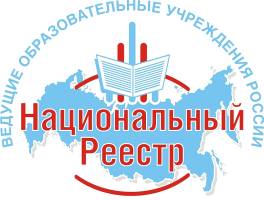 ЯМАЛО – НЕНЕЦКИЙ АВТОНОМНЫЙ ОКРУГМУНИЦИПАЛЬНОЕ АВТОНОМНОЕОБЩЕОБРАЗОВАТЕЛЬНОЕ УЧРЕЖДЕНИЕ«Средняя общеобразовательная школа № 2 с углубленным изучением иностранных языков» муниципального образования город НоябрьскУровень сложности заданийКоридор решаемости(доля учащихся, которые должны справиться с заданием)базовый60-90%повышенный40-60%№ заданияСодержательный блокЭлемент содержанияУровень сложности4а4б4в4г4дДоля обучающихся, справившихся с заданием %(по школе в сравнении с муниципалитетом)Доля обучающихся, справившихся с заданием %(муниципалитет)1.Числа и величиныВыбирать многозначноечисло, имеющее 3 свойстваБ719685746478% (+8)70%2.Арифметические действияНаходить неизвестныйкомпонент арифметическогодействия в практическойситуацииБ826469818283% (-4)87%3.Числа и величиныУпорядочивать величинымассы/длины по их значениюБ619662597564% (-13)77%4.Арифметические действияУстанавливать порядок действий в числовомвыражении без скобок.Выполнять арифметические действия в случаях, сводимых кдействиям в пределах стаБ939292938992% (+2)90%5.Арифметические действияПрименять умение делить состатком (в пределах таблицыумножения) для решенияпрактической задачиБ829285858285% (-3)88%6.Работа с текстовыми задачамиПланировать ход решениятекстовой задачи. Выбиратьчисловое выражение дляответа на вопрос задачиБ967262443963% (=)63%7.Пространственные отношения.Геометрические фигурыСоотноситьреальные объектыс моделямипространственныхфигур (шар, куб)Б796469937176% (-13)89%8аРабота с информациейЧитать диаграмму.Отвечать на вопрос спомощью данных диаграммыБ43 52 77 67 46 55% (-26)81%8бРабота с информациейЧитать диаграмму.Высказывать предположение,обосновывать его с помощьюсравнения данных диаграммы иустных вычисленийП565864565658% (-6)64%9Работа с текстовыми задачамиРешать текстовую задачу в 2действия, записывать решениеБ3656 38 565449% (+4)45%10Геометрические величиныВыбирать длинуобъекта,соответствующуюпредложеннойжизненнойситуацииБ89 52 92 56 93 75% (-5)80%11.Пространственные отношения.Геометрические фигурыНаходить общее свойство группы объектов –геометрических фигурБ46 100 62 85 96 79% (+4)75%12.Пространственные отношения.Геометрические фигурыОриентироваться в пространстве, мысленноконструировать плоскую фигуру из заданных частейБ93 100 77 89 86 90% (+1)89%13.Геометрические величиныНаходить длину стороныПрямоугольника по значениюплощади и другой стороныБ86 88 69 89 96 88% (+12)76%14.Геометрические величиныОтмечать точку и устанавливать заданноеотношение длин отрезков(длиннее/короче)П86 84 77 100 96 90% (-3)93%15.Работа с текстовыми задачамиНаходить долю величины впрактической ситуации,иллюстрировать свой ответБ86 68 77 89 93 83% (+5)78%16.Арифметические действия  Составлять устночисловоевыражение (суммадвухпроизведений) сзаданнымзначением;находить всерешения изаписывать вП61 92 62 85 61 73% (+23)50%17.Работа с текстовыми задачамиПланировать ход решениятекстовой задачи, находить дваверных числовых выражения для ответа на вопрос задачиП36 68 46 37 46 46% (+5)41%18.Числа и величиныНаходить общие свойства группы чиселП89 92 85 96 82 89% (+7)82%№ заданияСодержательный блокЭлемент содержанияУровень сложности4а4б4в4г4дДоля обучающихся, справившихся с заданием %(школа)Доля обучающихся, справившихся с заданием %(муниципалитет)1.Фонетика и графикаЗнание алфавита. Определение алфавитной последовательности словБ93 96 85 93 93 99% (+8)91%2.Фонетика и графикаУмение характеризовать звуки русского языка: гласные ударные/безударные; согласныетвердые/мягкие, парные/непарныетвердые и мягкие; согласныезвонкие/глухие, парные/непарныезвонкие и глухиеБ79 76 77 54 54 68% (-2)70%3.Фонетика и графикаУмениехарактеризоватьзвуковой, буквенныйи слоговой составслова. Умениехарактеризоватьслово по двумпризнакам, умениеработать с таблицейП86 80 77 79 79 79% (+16)63%4.Состав словаУмение различать формы слова иродственные слова. Умение различать родственные слова ислова с омонимичнымикорнями. Умение различатьродственные слова и синонимыБ89 72 85 96   96   83% (-1)84%5.Состав словаУмение находить в словах с однозначно выделяемымиморфемами окончание, корень,суффикс, приставку. Умение находить схему слова,соответствующую составупредложенного словаБ100 100 92 79 79 92% (+2)90%6.Состав словаУмение различать формы слова иродственные слова. Умение различать родственные слова ислова с омонимичными корнями. Умение находить в словах соднозначно выделяемымиморфемами окончание, корень,суффикс, приставку.Умение самостоятельноопределять способ действия пригруппировке слов в соответствии с их морфемным составом  П62 60 62 64 64 62% (+6)56%7.МорфологияУмение находить в тексте именасуществительные, именаприлагательные, глаголыБ89 80 92 89 89 88% (-3)91%8.МорфологияУмение определять грамматические признаки имениСуществительного (род, склонение, форма числа, падежа)Б71 72 77 71 71 71% (-4)75%9.МорфологияУмение определять грамматические признаки имениПрилагательного (форма рода, числа и падежа)Б61 56 46 64 64 60% (-12)72%10.МорфологияУмение определятьграмматические признаки глагола(спряжение, форму времени, числа и лица)Б79 76 92 64 64 75% (+1)74%11.СинтаксисУмение различать предложение,словосочетание, словоБ57 80 54 71 71 71% (-5)76%12.СинтаксисУмение находить в предложенииподлежащее и сказуемоеБ79 72 85 89 89 84% (-10)94%13.СинтаксисУмение классифицироватьпредложения по цели высказывания, находитьпобудительные предложения иповествовательные предложенияБ6168 70 50 50 59% (+3)56%14.ОрфографияУмение определять наличие в словах изученных орфограмм (орфограммы «Безударные падежные окончания имен прилагательных»,«Безударные падежные окончания имен существительных»)Б86 80 85 86%86%84% (+13)77%15.ОрфографияУмение проверять предложенныйтекст, находить орфографические ошибкиП64 92 85 89 89 79% (+9)70%16.ЛексикаУмение выявлять слова, значениекоторых требует уточнения. Умение определять значение слова по текстуБ71 96 62 96 96 87% (-3)90%17.Развитие речиУмение соблюдать в повседневной жизни нормы речевого этикета. Умение осуществлять выборадекватных языковых средств впроцессе общения с людьми разного возрастаБ57 88 69 82 82 74% (=)74%18.Развитие речиУмение самостоятельноозаглавливать текстБ5060 77 61 61 60% (-9)69%19.Развитие речиУмение составлять план текстаБ61 92 77 54 54 66% (-7)73%20.Развитие речиУмение составлять небольшой связный текст на заданнуютему. Умение высказать своемнение и обосновать егоП71 92 100 96 96 88% (+25)63%БлокиСостав слова79% (-5)84%Лексика87% (-3)90%Морфология69% (-9)78%Орфография81% (+12)74%Развитие речи72% (+2)70%Синтаксис71% (-4)75%Фонетика и графика82% (+7)75%Итого78% (+3)75%№ заданияУниверсальное учебное действие.Объект контроляУровень сложности4а4б4в4г4дДоля обучающихся, справившихся с заданием %(школа)Доля обучающихся, справившихся с заданием %(муниципалитет)1.Определить цель прочитанного текста (текстов)П75 88 62 67 46 68% (+6)62%2.Находить и преобразовывать информацию, представленнуюв текстеБ93 88 85 93 100 92% (+11)81%3.Находить и воспроизводить информацию, представленнуюв тексте в явном видеБ89 96 92 89 93 92% (+19)73%4.Находить и воспроизводить информацию, представленную в тексте в явном видеБ89 84 77 100 100 92% (+8)84%5.Находить и воспроизводить информацию, представленную в тексте в явном видеБ79 72 85 96 93 85% (-2)87%6.Обобщать информацию и формулировать выводы. Работать со схемамиБ73 66 67 66 76 68% (+12)56%7.Формулировать вывод с помощью данных, полученных из основного текста и дополнительной информации, представленной на схемеБ96 60 100 96 86 87% (+14)73%8.Обобщать информацию, данную в тексте и в схеме, находить все решения учебной задачиБ71 96 62 100 79 83% (+15)68%9.Формулировать вывод на основе информации, представленной в явном виде; сравнивать объекты, описанные в текстеБ68 64 62 89 86 75% (+3)72%10.Обобщать информацию, данную в тексте, соотносить объектыБ93 96 92 89 96 93% (+16)77%11.Находить в тексте доказательства истинности данного (предложенного утверждения)П54 60 31 56 50 52% (-4)56%12.Объяснять с использованием информации из текстаБ79 80  77 67 71 74% (=)74%13.Использовать информацию, данную в сноске, для ответа на вопросБ89 96 92 93 96 93% (+1)92%14.Устанавливать соответствие между вопросами и возможностью получить на них ответы с помощью заданного текстаБ93 56 77 93             75 79% (+13)66%15.Использовать информацию из текста для решения учебно- познавательной задачиП68 54 54 64 54 58% (+11)49%16.Использовать информацию из текста для решения учебно- познавательной задачиП50 60 38 656255% (+15) 40%Итого75% (+6)69%